Dátum: 2022. június 13.Vezetéknév: __________________Keresztnév: __________________Osztály: _______Elért pontszám: _______ / 25 A vizsga 5 oldalon 4 kötelezően megoldandó feladatot tartalmaz. Törekedjen a pontos, áttekinthető munkára. Ha a válaszokat nem támasztja alá megfelelő magyarázattal, akkor azért nem kap teljes pontot.  A feladatot a vizsgalapon, a kijelölt helyen kell megoldani, ha nem elegendő a hely, a lap hátoldalát használhatja.Jó munkát!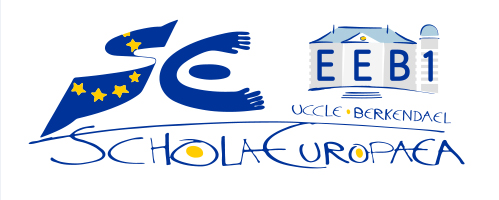 S5 B teszt, 2022. június Tanár: PÁSZTOR H.Matematika 4 ÓRAA. részA vizsgA időtartama:45 percEngedélyezett anyag:Ezt a vizsgarészt számológép nélkül kell megoldani.A rajzokhoz ceruza és vonalzó használható.megjegyzések: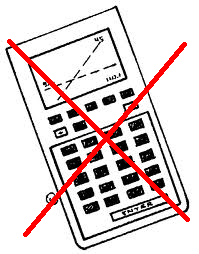 A1 feladatÉrtékelés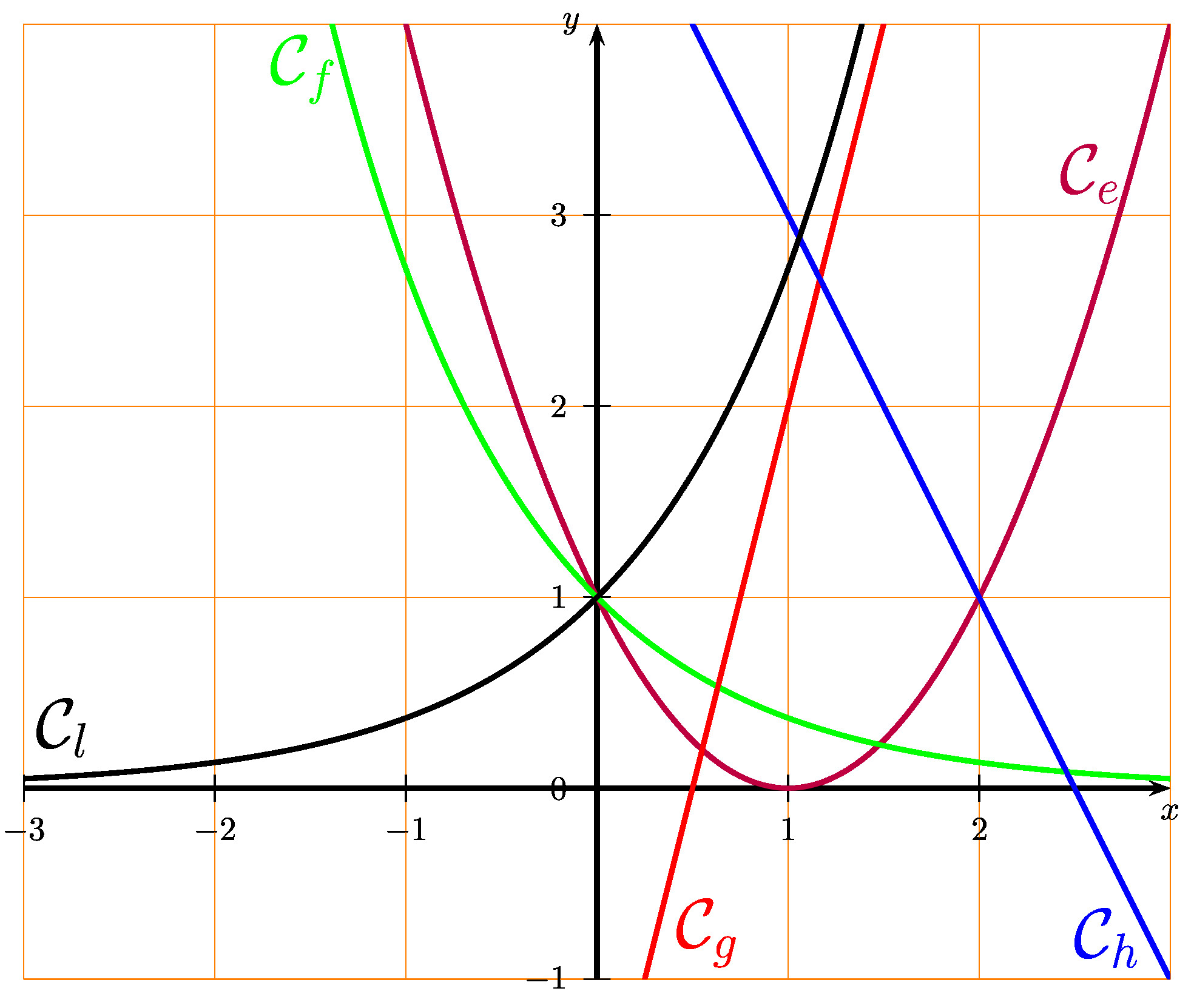 1) A következő leírások mindegyikéhez párosítsa egy függvény nevét.4 pont2) Adja meg annak a függvénynek a nevét is, amely nem felel meg a leírásoknak.1 pontA2 feladatÉrtékelés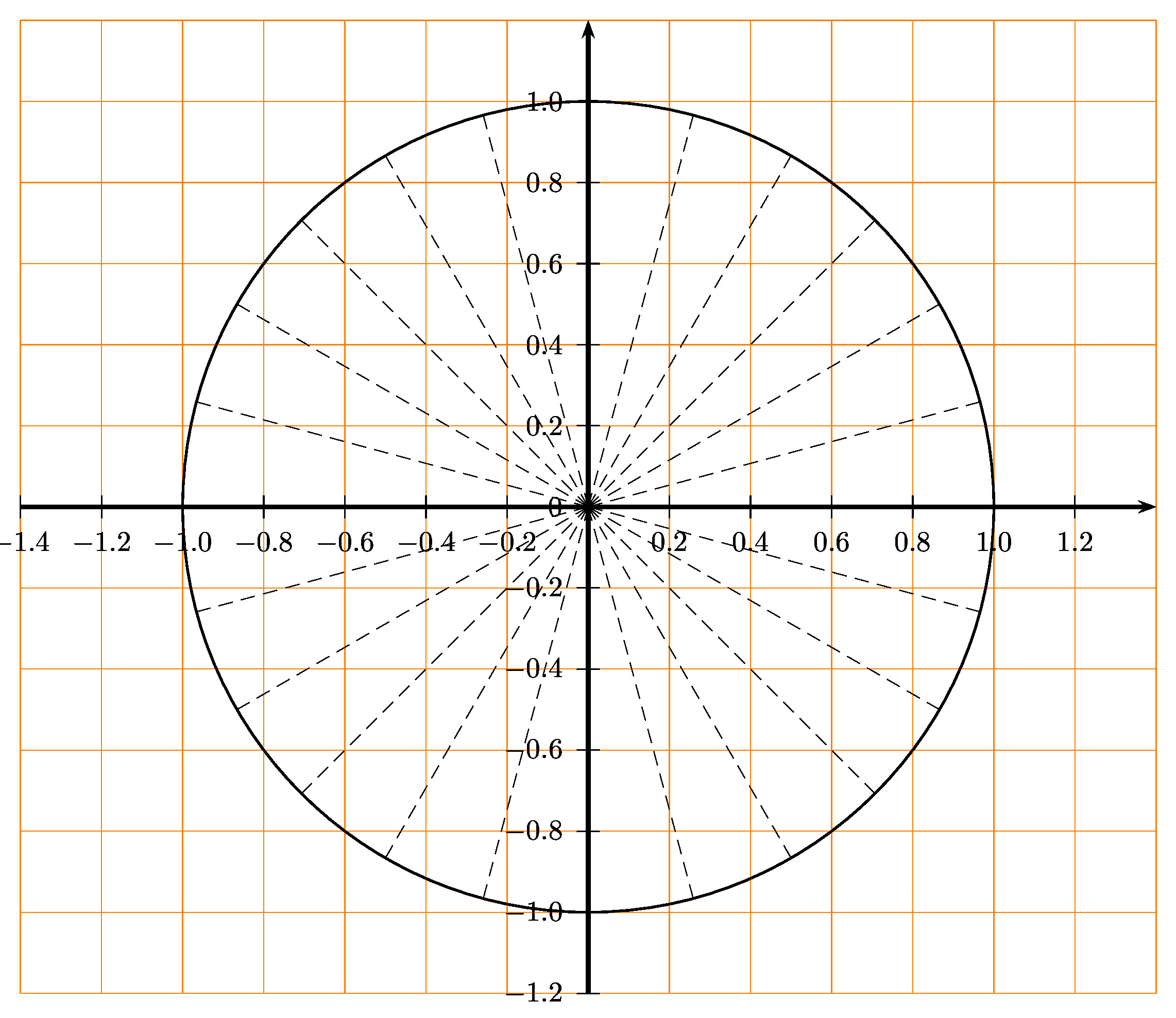 1) A grafikonon tüntesse fel a következő értékeknek megfelelő szögeket:2 pont2) Töltse ki az alábbi táblázatot. Válaszát indokolja!4 pontA3 feladatÉrtékelésAlíz és Elza virágot gyűjtöttek egy mezőn. A leszedett virágok 30%-át Alíz gyűjtötte.1) Ki gyűjtötte a több virágot? Válaszát indokolja!1 pontTudjuk, hogy:Elza 80% vörös és 20% kék, míg Alíz 60% vörös és 40% kék virágot szedett.2) A fenti információkat ábrázolja diagrammal (fadiagram, táblázat vagy Venn-diagram – tetszés szerint).3 pont3) Véletlenszerűen kiválasztunk egy virágot a lányok által leszedettek közül. Számítsa ki annak a valószínűségét, hogy az kék színű!2 pont4) Tudjuk, hogy egy véletlenszerűen kiválasztott virág kék, mi a valószínűsége annak, hogy azt Elza szedte?2 pontA4 feladatÉrtékelés1) Az alábbi közelítő értékek táblázatának használatával vázolja fel a   függvény grafikonját, ha  .4 pont2) Adja meg a  függvény minimális és maximális értékét!2 pont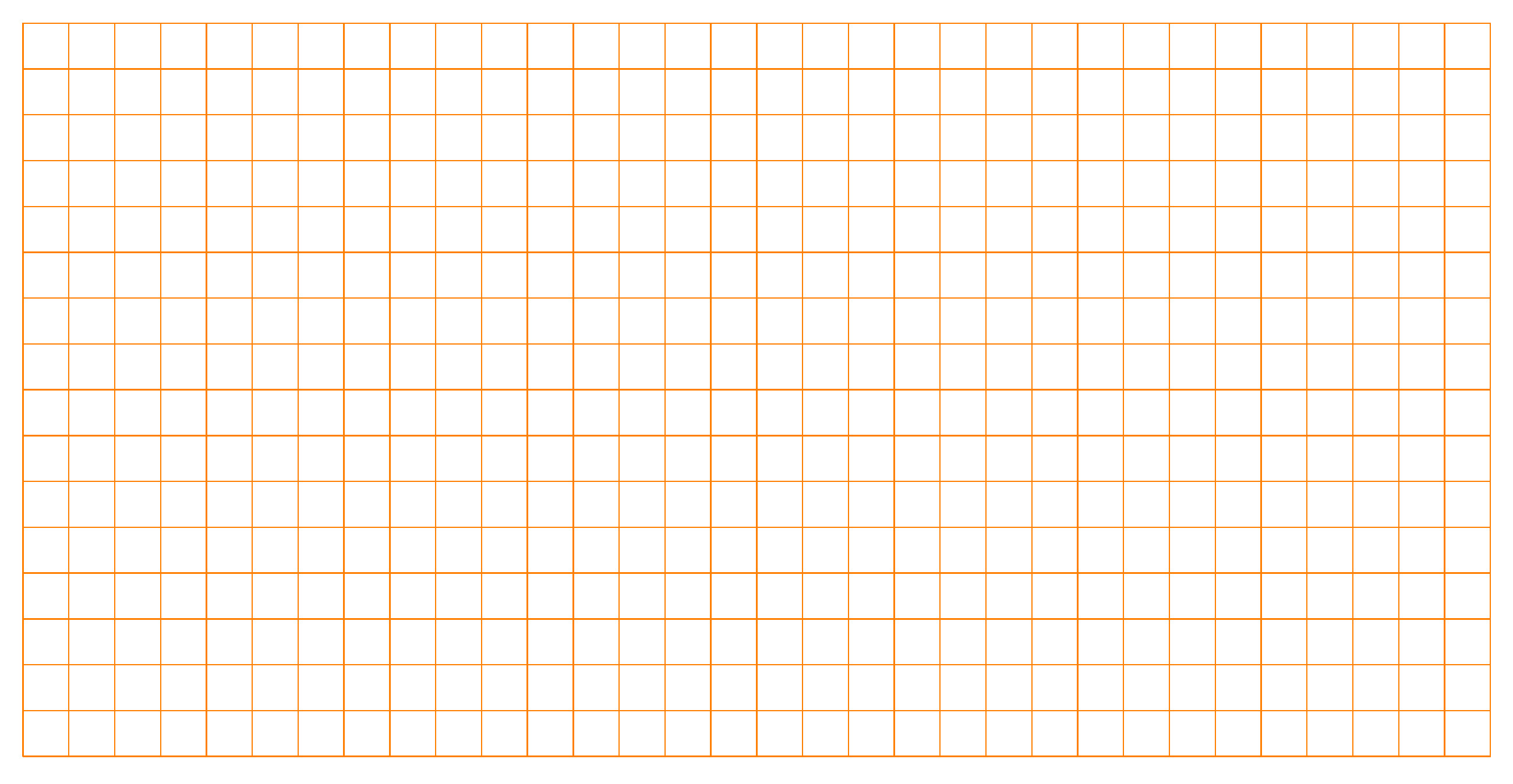 